MAXON Инфракрасный ресивер DK-82R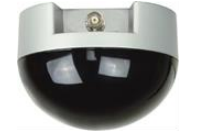 Характеристики приемного устройства:1. Приемный модуль прост в установке. 2. Широкоугольный, дальность приема составляет примерно 150 градусов. 3. Коэффициент усиления сигнала более 35 дБм 4. Приемная электрическая схема с низким потреблением 5. Вариант установки на стену / потолок.Предметы Параметры Диапазон несущей частоты 6MHz-8MHz Источник питания DC12V от основного блока Ток потребления 25mA Чувствительность по приему -85dBM Усиление 40dBM Выходное сопротивление 50Ω Тип разъема BNC Размеры φ98×74mm Вес 440g (с креплением) 